                                                                                                                          Prof. Isaías Correa M.Objetivo: Determinar R, X, Mo, Md, Varianza, CV, Histograma y polígono de frecuencias. 1) Determine R, X, Mo, Md, S, Varianza, CV, Histograma y polígono de frecuencias.2) Ordénelos en una tabla con 6 clases y luego determinar R, X, Mo, Md, S, Varianza, CV, Histograma y polígono de frecuencias.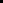 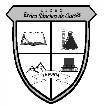 Guía de Datos y Azar N° 33° y 4°  Medio Estadística y ProbabilidadesGuía de Datos y Azar N° 33° y 4°  Medio Estadística y Probabilidades    2021Liceo Elvira Sánchez de Garcés  Departamento de MatemáticaPág. 1 de 1   x    10  1214161820f1  5  8741412615518421417516611620718517314414512519623324416715413512517821322420310625716517421520512617615515422426319415719615614609ClaseIntervaloYifiFYifi(Yi-x)2fi (Yi-x)2123456